Finance Directorate  The Parkhouse Building  Baron Way
Kingmoor Business Park Carlisle  Cumbria  CA6 4SJ
 E-mail: Teresa.green@cumbria.gov.ukURGENT - FAO – Headteacher, Chair of Governors, Finance Officer - All Maintained Schools and PRUsDate:  2nd February 2022Dear ColleagueSFVS 2021-22 ReminderThis is a reminder that the Schools Financial Value Standard (SFVS) must be submitted to the Finance team via the School Portal by Monday 28th February 2022. In 2021-22 the SFVS includes additional questions, including at question 26 a request for information on Related Party Transactions (RTP). A nil return is not required, but please state this in the reply to Q26. The new SFVS and a template for RTPs are available to download from: School Portal Reference Library - Finance Folder - SFVS Folder.The return must be approved by the full governing body and signed by the Chair of governors.  For PRUs, this will be the Management Committee and its Chair. Instructions on submission can be found in the previous letter dated 10th January 2022.Yours sincerely,       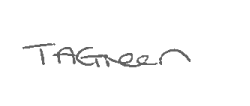 Teresa Green  Accounting Technician